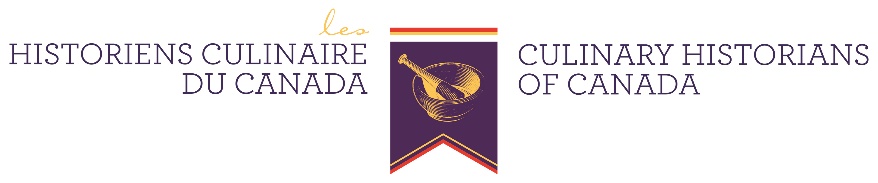 MEMBERSHIP APPLICATION FORMName _______________________________________________________________________________________________Address ________________________________________________________ City/Town ____________________________Province ______ Postal Code __________ Phone (home) ____________________ Phone (cell) _______________________Email__________________________________________________________________________________________________________Social Media: _________________________________________________________________________________________Yes! Please begin / renew my CHC membership. Membership is linked to CHC’s fiscal year (Oct. to Sept.) One-Year Regular @ $35.00	 Two-Year Regular @ $60.00Type of membership: 	 Individual	 Household	 InstitutionHousehold Membership: Provides one subscription to the newsletter and one vote at the Annual General Meeting and other Meetings of the Culinary Historians of Canada, and entitles two individuals living at the same address entrance to events at the members’ rate.Institutional Membership: Provides one subscription to the newsletter and one vote at the Annual General Meeting and other Meetings of the Culinary Historians of Canada, and entitles two staff (paid or volunteer) of the member institution entrance to events at the members’ rate.Yes! I wish to help support CHC with an optional donation in addition to my membership fee: _________________________________TOTAL (membership fee) + (optional donation) = _________________________________PAYMENT OPTIONS – Credit card/PayPal via website (www.culinaryhistorians.ca). Cheque or money order payable to: Culinary Historians of Canada, 260 Adelaide Street East, PO Box 149, Toronto, Ontario Canada M5A 1N1TERMS & CONDITIONS –From time to time, CHC publishes a Members Directory for networking purposes. Names and contact information may be published in our Directory and made available to fellow member Culinary Historians. The Directory will not be sold to third parties for commercial purposes.	  Yes, please include me in the directory.  Do not include me in the directory. We communicate via email with members. Occasional newsflashes and membership notes, as well as the monthly e-newsletter, Digestible Bits and Bites, are emailed to members. 	Please describe your personal and professional interests and expertise related to Canadian culinary history (such as employment, volunteering, education, hobbies, collections, writing, research, cooking): ____________________________________________________________________________________________________________________________________________________________________________________________________________________________________________________________________________________________________________________________________________________________________________________________________________________    	 CULINARY HISTORIANS OF CANADA		CONTACT: membership@culinaryhistorians.ca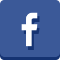 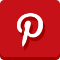 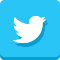 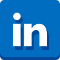 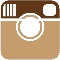 FOR OFFICE USE ONLYDate Received _________________________	Date Confirmed ___________________ Membership Expires ______________